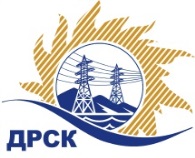 Акционерное Общество«Дальневосточная распределительная сетевая  компания»Протокол № 669/ПрУ -ВПЗакупочной комиссии по выбору победителя по открытому запросу предложений на право заключения договора:«Оформление границ охранных зон по ПС 110-35 кВ по Приморскому краю»закупка № 1289 раздел 9.  ГКПЗ 2016Способ и предмет закупки, номер лота: Открытый запрос предложений «Оформление границ охранных зон по ПС 110-35 кВ по Приморскому краю» закупка № 1289ПРИСУТСТВОВАЛИ: члены постоянно действующей Закупочной комиссии АО «ДРСК»  2-го уровня.ВОПРОСЫ, ВЫНОСИМЫЕ НА РАССМОТРЕНИЕ ЗАКУПОЧНОЙ КОМИССИИ: Об утверждении результатов процедуры переторжки.Об итоговой ранжировке заявок.О выборе победителя запроса предложений.РЕШИЛИ:По вопросу № 1Признать процедуру переторжки состоявшейся.Утвердить окончательные цены предложений участниковПо вопросу № 2РЕШИЛИ:Утвердить итоговую ранжировку заявокПо вопросу № 3Признать победителем запроса предложений «Оформление границ охранных зон по ПС 110-35 кВ по Приморскому краю» (закупка № 1289) участника, занявшего первое место по степени предпочтительности для заказчика: ООО "Краевой кадастровый центр" (690018, Россия, Приморский край, ул. Невская д. 2 кв. 15) на условиях: стоимость заявки: 686 554,00 руб. (НДС не применяется). Срок завершения поставки: до  20.10.2016 г. Условия оплаты: Расчет за выполненные работы производится в течение 60 календарных дней с даты подписания акта сдачи-приемки выполненных работ.  Гарантийный срок: составляет 12 месяцев с даты подписания акта сдачи-приемки выполненных работ. Заявка имеет правовой статус оферты и действует до 15.11.2016 г.Победитель  является субъектом МСПИсп. Игнатова Т.А.Тел. (4162) 397-307г. Благовещенск ЕИС № 31603836640 02.08.2016. №п/пНаименование Участника закупки и место нахожденияЦена заявки до переторжки, руб. без НДС.Цена заявки после переторжки без НДС, руб.1КГУП "Хабкрайинвентаризация"  680000, Россия, Хабаровский край, г. Хабаровск, ул. Некрасова, д. 5872 881,36не поступила2ООО "Краевой кадастровый центр" 690018, Россия, Приморский край, ул. Невская д. 2 кв. 15691 554,00686 554,00Место в итоговой ранжировкеНаименование и адрес участникаЦена заявки до переторжки без НДС, руб.Окончательная цена заявки без НДС, руб.1 местоООО "Краевой кадастровый центр" 690018, Россия, Приморский край, ул. Невская д. 2 кв. 15691 554,00686 554,002 местоКГУП "Хабкрайинвентаризация"  680000, Россия, Хабаровский край, г. Хабаровск, ул. Некрасова, д. 5872 881,36872 881,36Ответственный секретарь Закупочной комиссии 2 уровня АО «ДРСК»___________________Челышева Т.В. 